       สมเด็จพระสันตะปาปาฟรานซิสทรงยกย่องความดีงามและภูมิปัญญาของกิจการลูกเสือและเนตรนารี
นครรัฐวาติกัน 15 มิถุนายน 2015 (VIS) 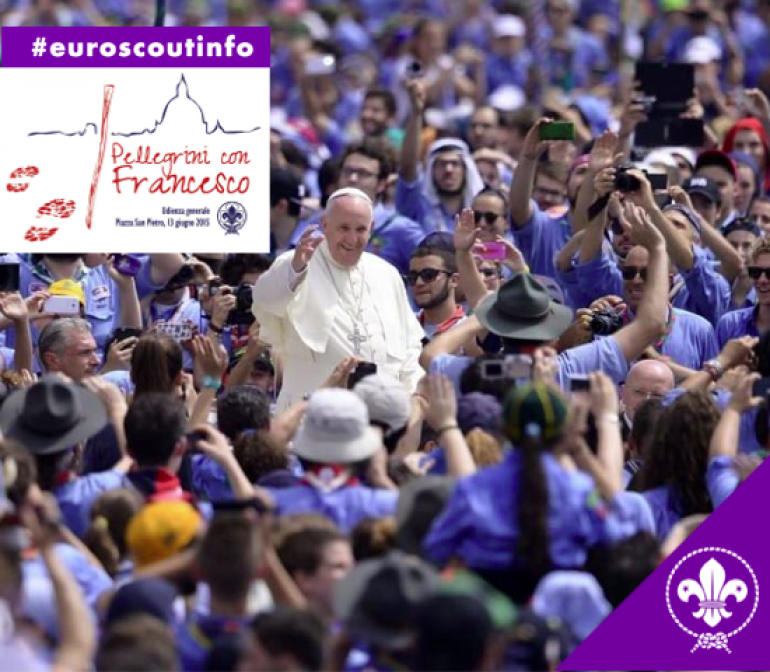 เด็กและเยาวชนจากสมาคมกิจการลูกเสือและเนตรนารีคาทอลิกแห่งอิตาลี  75 คน (AGESCI) จากทั่วคาบสมุทรรวมตัวกันมหาจัตุรัสเซนต์ปีเตอร์เช้านี้ เพื่อเข้าเฝ้าสมเด็จพระสันตะปาปา ไม่ช้าหลังจาก 11:00 น.,พระองค์ทรงพระดำเนินไปทั่วมหาจตุรัสเพื่อทรงทักทายพวกเขาและทรงสวมกอดหลายคนอย่างอบอุ่น           สมเด็จพระสันตะปาปาฟรานซิสตรัสทรงยกย่อง “ "ความดีงามและภูมิปัญญาของวิธีการของลูกเสือ บนพื้นฐานของคุณค่าความเป็นมนุษย์ที่ดี,ในการติดต่อกับธรรมชาติ  ศาสนาและความเชื่อในพระเจ้า;  วิธีการทสอนเรื่องเสรีภาพและความรับผิดชอบ ".  "เมื่อถามว่า 'ศาสนาเข้าไปในกิจการลูกเสื้อได้อย่างไร” ลอร์ดบาเดน เพาเวล (Lord Baden-Powell) ผู้ก่อตั้งกิจการนี้ตอบว่า ศาสนาเป็นส่วนหนึ่งของกิจการลูกเสืออยู่แล้ว.   ไม่มี “เรื่อง” ของการไม่มีศาสนา. ทั้งหมดของกิจการนี้อยู่บนพื้นฐานของศาสนา นั่นคือ บนความเป็นจริงและการรับใช้พระเจ้า”               สมาคมของพวกท่านเป็นความมั่งคั่งสำหรับพระศาสนจักร,ที่ได้รับการดลใจจากพระจิตเจ้า ที่ให้ประกาศพระวรสารในทุกสภาวะแวดล้อมและทุกภาคส่วน.             “พ่อมั่นใจว่า AGESCI สามารถการประกาศพระวรสารด้วยความกระตือรือร้น และมีสมรรถนะใหม่เพื่อการเสวนากับสังคม. รุกหน้าไปด้วยสมรรถนะเพื่อการเสวนา. จงสร้างสะพานสู่การเสวนา. และสิ่งนี้เกิดขึ้นด้วยเงื่อนไขประการเดียว กลุ่มนี้ยังคงติดต่อสัมพันธ์กับเขตวัดของพวกเขา,  แม้พวกเขามาจากพื้นที่อื่น ๆ พวกเขาก็จะรับใช้ที่นั่น, ".
             พระสังฆราชแห่งกรุงโรม ตรัสภาษาถิ่น เพื่อกระตุ้นพวกเขา มุ่งมั่นที่จะหาวิธีบูรณาการพวกเขาเอง  เข้าสู่ศาสนบริการด้านงานอภิบาลของพระศาสนจักรท้องถิ่น               "พวกเขาสร้างความสัมพันธ์ของการเคารพและความร่วมมือในทุกระดับกับพระสังฆราช,เขตวัดและผู้ได้รับศีลบวชพระสงฆ์,นักการศึกษาและสมาชิกของสมาคมพระศาสนจักรอื่น ๆ ที่อยู่ในเขตวัดและวงการเดียวกัน,และจะไม่จัดพิธีในวันอาทิตย์ หรือในโอกาสสำคัญอื่น ๆ แบบผิวเผิน เช่น แค่ 'ปรากฎภายนอก’ หรือ “ตกแต่ง' " 
           สมเด็จพระสันตะปาปาฟรานซิส ทรงสรุป ให้พวกเขาทำงานร่วมกับกลุ่มท้องถิ่นในเขตวัดของพวกเขา เพื่อเสริมสร้าง "บุคลิกภ าพที่สมบูรณ์มากขึ้น "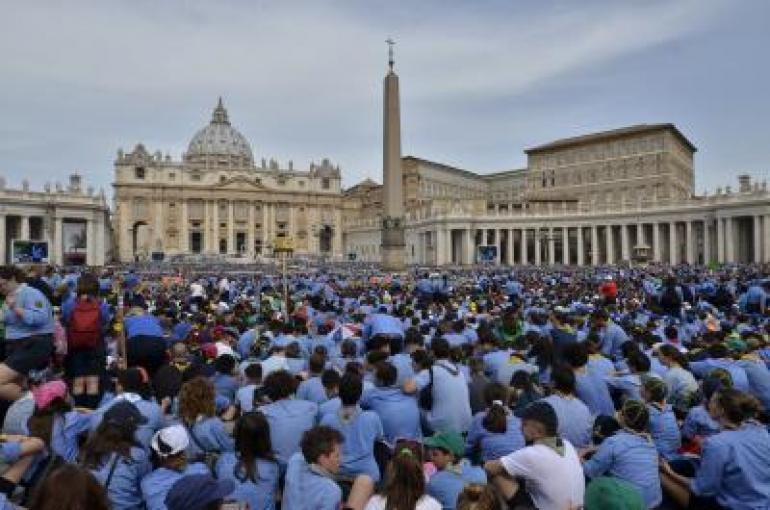 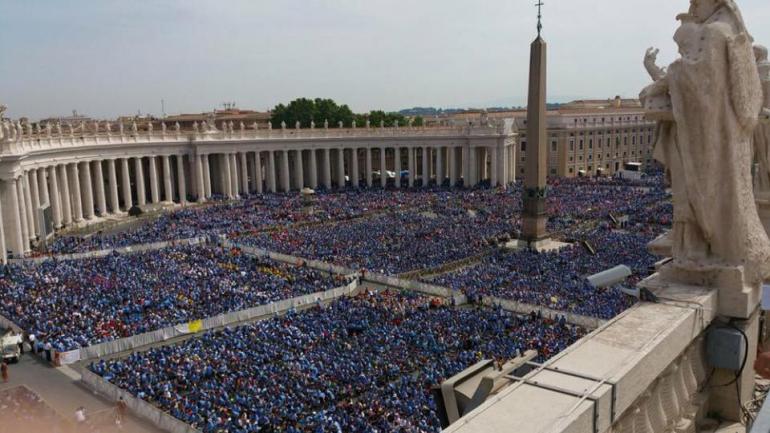 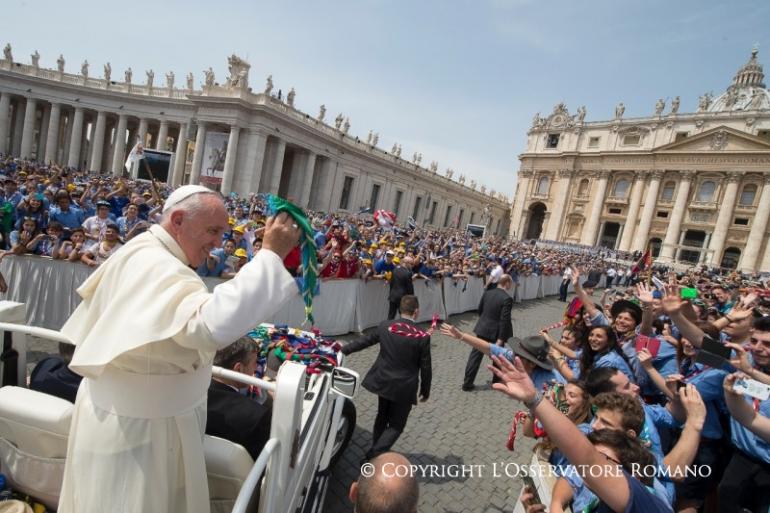 